Lenten Series 2021Session #6  The Triduum: One Single Event(presented by Fr. Ritche, Pastor)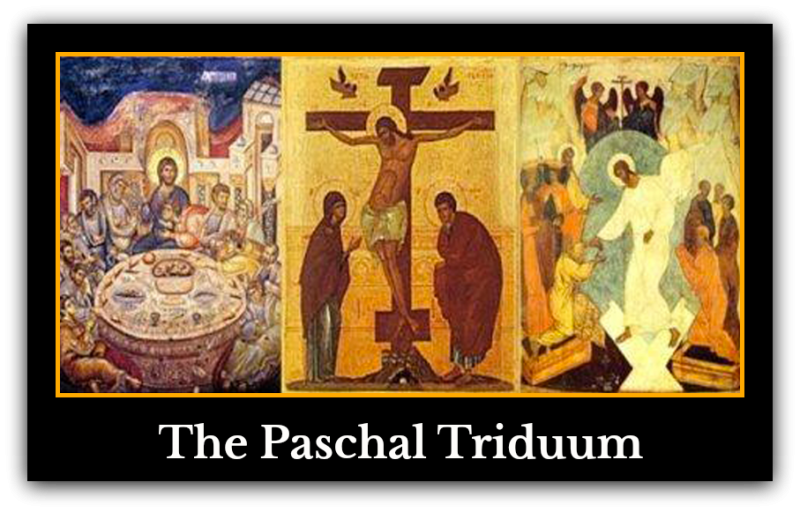 Reflection QuestionsWhat gestures in the Triduum Liturgy guide me in my prayer and service?  Why? How do I identify this year with the ancient people of Israel and their Passover?  If were at the Last Supper and Jesus came to wash my feet, how would I feel? How would I react?Some Triduum elements to inspire reflection and prayer:	Washing of the feetThe Last Supper/feasting together The Altar of Repose	Walking the Stations of the Cross	Veneration of the cross	Fasting Praying by candlelight	Litany of the Saints: pray for the Elect and recall your own “saint name” Meditating on the Vigil scripture readingsWearing whiteRecalling your baptism or the baptism of your children, grandchildren, etc.Singing Alleluia!